sail             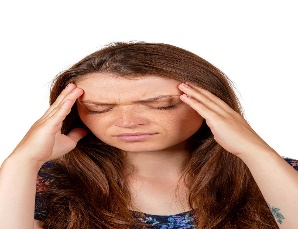 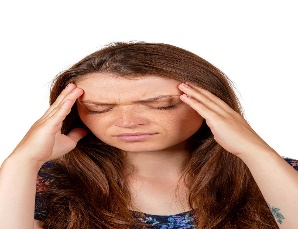 pain            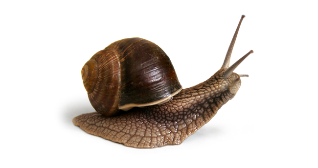 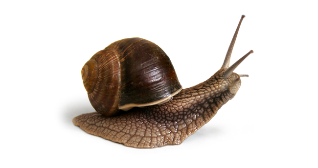 tail              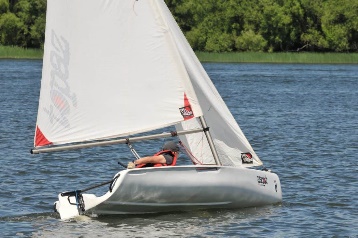 snail              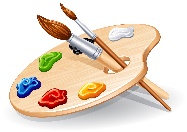 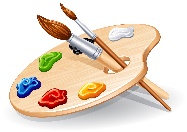 paint            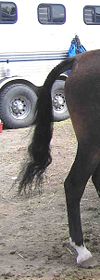 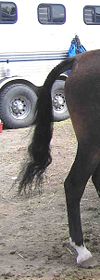 